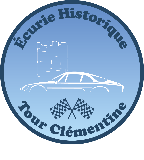 GénéralitésLes associations Ecurie Historique Tour Clémentine de Monteux et Ecurie des 7 Virages de Bédoin organisent le samedi 30 avril 2022 le 1er Ventoux Rallye Découverte. Cette manifestation, autorisée par la Préfecture du Vaucluse, est à la fois une formation aux différents supports utilisés lors des rallyes de navigation et de régularité et une mise en pratique lors d’une randonnée touristique sur routes ouvertes à parcours secret. Elle s’adresse à tous les types de véhicules. Organisateurs et contactsResponsables du rallye	MAINGRAUD Alain    EHTC         06 19 90 10 71	ROUYER Dominique  7 Virages  06 83 04 89 92Secrétariat/Communication	MAINGRAUD Béatrice   EHTC	       06 20 44 13 35	contact@ehtc.fr 	THUAU Andréa               7 Virages     			ecuriedesseptvirages@yahoo.com Description de la manifestationLe Ventoux Rallye Découverte est une épreuve d’environ 60 km comprenant plusieurs secteurs, faisant suite à une formation théorique. Il se déroule sur routes ouvertes avec le respect du code de la route. Tous les véhicules engagés doivent être conformes à la législation actuelle. Les voitures anciennes sont privilégiées. Le parcours est secret et ce n’est pas une épreuve de vitesse. Il sera présenté sous différentes formes (fléché métré, carte tracée ou à tracer, fléché Mille Sources, Fléché Horloge, Fléché Droit…) avec une Zone de Régularité et des Contrôles de Passage (balises, contrôles humains). Dans le cadre des mesures sanitaires et de protection de tous (concurrents, commissaires), certains documents seront exigés en lien avec les mesures en vigueur à ce moment-là (pass vaccinal, test…). Les concurrents seront informés au moment de l’inscription.Programme du samedi 30 avril 20229h30-10h : accueil et café de bienvenue (site des FLORANS à Bédoin)10h-12h : formation théorique sur place (Perfectionnement et Initiation)12h-13h30 : repas pris en commun sur le site des FLORANS13h30-14h : vérifications administratives et briefing (parking des FLORANS)14h-17h : rallye avec départ de minute en minute (Perfectionnement puis Initiation)17h-18h30 : Verre de l’amitié avec bilan de la journée (site des FLORANS)Déroulement de la partie théoriqueDeux catégories sont proposées : Initiation et Perfectionnement. Pour chacune d’entre elles, les organisateurs proposeront d’abord des supports étudiés en détail puis les participants travailleront sur des situations virtuelles à partir de documents réels. Toutes les questions seront les bienvenues.Déroulement de la partie pratiqueLe départ sera donné de minute en minute dans l’ordre croissant des numéros attribués. Chaque équipage recevra un carnet de route afin de noter les contrôles de passage (CP et CPH) ainsi que des documents permettant de débuter le parcours. Les CPH (Contrôles de Passage Humains) seront signalés par un drapeau jaune (50m environ avant le contrôle) puis par un drapeau rouge (arrêt obligatoire) ; le carnet de route sera tamponné par un commissaire qui pourra également distribuer des documents permettant de continuer le parcours.Pendant la Zone de Régularité, un contrôle secret sera effectué afin de noter l’heure exacte de passage. Pendant le reste du parcours, les copilotes noteront avec un stylo noir sur leur carnet de route, dans le sens de lecture et dans la première case disponible, les lettres présentées sur des balises (CP), sur le côté droit de la route.A l’arrivée, le copilote donnera aux commissaires son carnet de route.En cas d’accident ou d’abandon, les concurrents informeront le plus rapidement possible les organisateurs.      Véhicules admis Tous les véhicules, quelle que soit leur ancienneté, sont autorisés dans la mesure où ils sont immatriculés (conformes à la législation), assurés et détenteurs d’un contrôle technique en règle. Les documents du véhicule (carte grise, assurance, contrôle technique) ainsi que le permis de conduire seront demandés lors de l’accueil. 30 équipages au maximum seront autorisés à concourir. Il n’y aura pas de classement. Les organisateurs pourront communiquer, à ceux qui le souhaiteront, leurs pénalités (300 points par CP ou CPH oubliés ou mal placés, 10 points par seconde d’avance ou de retard lors de la zone de régularité). Un débriefing, durant le pot de l’amitié, permettra de faire également le bilan de la journée. Les carnets de route seront rendus aux concurrents à la fin de l’épreuve.Informations généralesLes concurrents devront se conformer aux prescriptions du code de la route, en particulier les limitations de vitesse. Ils restent seuls responsables des dégâts matériels pouvant arriver à leur véhicule ou à un autre usager, ceux-ci n’étant pas de la responsabilité des organisateurs. Il est conseillé aux concurrents de prendre une assurance spécifique pour cette manifestation.Les organisateurs fourniront à chaque équipage des numéros qui devront être collés sur les portières. Il est conseillé aux participants d’apporter un stylo noir, un crayon, une gomme, une calculette, un chronomètre et pour certains, une loupe, ainsi que les documents transmis par les organisateurs avant la rencontre.Règlement et sanctionsDe par son engagement, chaque équipage accepte le présent règlement ainsi que les décisions énoncées par les organisateurs.Tout comportement dangereux, agressif et irrespectueux, sera sanctionné (jusqu’à l’exclusion).EngagementLes engagements accompagnés d’un chèque de 90 € à l’ordre de EHTC seront à transmettre du 1er février au 2 avril 2022 à :				Béatrice MAINGRAUD				22 impasse des Frères				84170 MonteuxToute demande d’engagement ne sera prise en compte qu’en présence du montant de l’engagement. Ce dernier vous sera confirmé par les organisateurs ainsi que votre numéro de départ.Les droits d’engagement comprennent :	La prime d’assurance souscrite par les organisateursLa location des locaux de formation	Le café de bienvenue et le déjeuner de midi pour l’équipage (2 personnes)	Un jeu de numéros de portière	Tous les documents durant la formation et le rallye	Le pot de l’amitié (pour 2 personnes)VENTOUX RALLYE DECOUVERTESAMEDI 30 AVRIL 2022BULLETIN D’ENGAGEMENTJ’accepte sans réserve les termes du règlement du 1er VENTOUX RALLYE DECOUVERTE. J’ai bien noté que cerallye n’a aucun caractère sportif mais est soumis à autorisation préfectorale. Il m’appartient donc desouscrire toute assurance individuelle complémentaire que je jugerai utile concernant ma personne,mes passagers et mes biens.Je décharge l’Ecurie Historique Tour Clémentine et l’Ecurie des 7 Virages, ses représentants et bénévoles,de toute responsabilité pour tout dommage corporel, matériel ou autre pouvant survenir à ma personne,mes passagers ou mes biens.Je certifie être titulaire d’une responsabilité civile « vie privée ».Fait à ………………………………………. Le …………………………………..Signature du pilote de l'équipage (Précédée de la mention « Lu et approuvé ») :PILOTENOM PrénomNuméro de téléphoneAdresse mailCOPILOTENOM PrénomNuméro de téléphoneVEHICULEMarque et TypeDate de 1ère immatriculationASSURANCENom de la compagnieDate de la souscriptionJ’assisteraiA la formation (10h-12h)Nombre de personnes :Catégorie InitiationCatégorie PerfectionnementAu repas de midiNombre de personnes :Repas supplémentaires : 20€/persNombre de personnes :Au rallye découverteNombre de personnes :Au pot de l’amitiéNombre de personnes : Personnes supplémentaires : 6€/persNombre de personnes :